MÅNEDSPLAN OKTOBER 2023    Tema: Meg selv.UKEMANDAGTIRSDAGONSDAGTORSDAGFREDAG402Aktiviteter i grupper3.Turdag på Knøttene4.Aktiviteter i grupperVannrommet( 2 barn)5.Lekegrupper6.Lekedag419.   (Høstferieuke)    Lekegrupper   10. Tur /lekedag11.                 LekedagVannrommet( 2 barn)12. Lekegrupper13Lekedag4216Aktiviteter i grupper. 17.Turdag på Knøttene18.Aktiviteter i grupperVannrommet ( 2 barn)19.Lekegrupper20.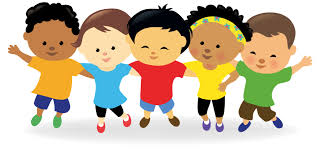 Musikk/bevegelse4323.Aktiviteter i grupper24.FN-dag-se oppslag på dør. 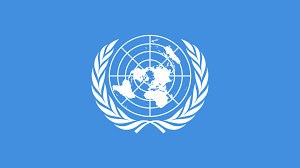 25. Aktiviteter i grupperVannrommet ( 2 barn)26.Lekegrupper27.Lekedag4430.Aktiviteter i grupper31.Turdag på Knøttene